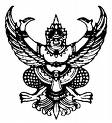 ประกาศองค์การบริหารส่วนตำบลท่าขนานเรื่อง  ราคากลางขุดเจาะบ่อบาดาล บริเวณโรงผลิตน้ำดื่มชุมชน  ---------------------------------ด้วยองค์การบริหารส่วนตำบลท่าขนาน   มีความประสงค์จะประกาศราคากลางโครงการขุดเจาะบ่อบาดาล  บริเวณโรงผลิตน้ำดื่มชุมชน  บ้านบางหมด  หมู่ที่ 3  ตำบลท่าขนาน  อำเภอเชียรใหญ่  จังหวัดนครศรีธรรมราชคณะกรรมการกำหนดราคากลาง  ได้พิจารณาราคากลางโครงการดังกล่าว  และเห็นชอบราคากลางตามรายละเอียดดังนี้ตารางวงเงินงบประมาณที่ได้รับจัดสรรและราคากลางในงานจ้างก่อสร้างจึงประกาศเพื่อทราบโดยทั่วกันประกาศ  ณ  วันที่   24  เดือนกุมภาพันธ์   พ.ศ.2559(นายนิรันดร์  โพร่ขวาง)นายกองค์การบริหารส่วนตำบลท่าขนาน1. ซื่อโครงการ  ขุดเจาะบ่อบาดาล  บริเวณโรงผลิตน้ำดื่มชุมชน  บ้านบางหมด  หมู่ที่ 3หน่วยงานเจ้าของโครงการ  กองช่าง  องค์การบริหารส่วนตำบลท่าขนาน                                                                    2. วงเงินงบประมาณที่ตั้งไว้   353,000  บาท  (สามแสนเจ็ดหมื่นสองพันบาทถ้วน)                                             3. ลักษณะงาน  ทำการขุดเจาะบ่อบาดาล  บริเวณโรงผลิตน้ำดื่มชุมชน  บ้านบางหมด  หมู่ที่  3  ตำบลท่าขนาน  รายละเอียดตามข้อกำหนดของ อบต.ท่าขนาน  พร้อมป้ายประชาสัมพันธ์โครงการ  จำนวน 1  ป้าย    .                                               .4. ราคากลางคำนวณ  ณ วันที่  24 กุมภาพันธ์ 2559  เป็นเงิน 372,000 บาท (สามแสนเจ็ดหมื่นสองพันบาทถ้วน)5. วงเงินที่จัดซื้อ-จัดจ้าง   353,000  บาท  (สามแสนเจ็ดหมื่นสองพันบาทถ้วน)6. บัญชีประมาณการราคากลาง6.1 ปร.56.2 ปร.46.3 แบบแปลน7. รายชื่อคณะกรรมการกำหนดราคากลาง